ตารางเรียนชั้นประถมศึกษาปีที่   2/1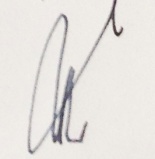 ตารางเรียนชั้นประถมศึกษาปีที่   2/2ตารางเรียนชั้นประถมศึกษาปีที่   2/3ตารางเรียนชั้นประถมศึกษาปีที่   2/4ตารางเรียนชั้นประถมศึกษาปีที่   2/5ชม.ที่วัน108.30-09.30 น.209.30-10.30 น.310.30-11.30 น.พักกลางวัน412.30-13.30 น.513.30-41.30 น.614.30-15.30 น.จันทร์พัฒนาทักษะครูนงคราญภาษาอังกฤษครูสยามภาษาอังกฤษ ครูสยาม+T.Leeพักกลางวันประวัติศาสตร์ครูปราณี (เนิน)การงานฯครูวัลย์วิสาภาษาไทยครูนงคราญอังคารภาษาอังกฤษครูสยามคณิตศาสตร์ครูนงคราญ+T.Leeคณิตศาสตร์ครูนงคราญพักกลางวันลูกเสือครูวัลย์วิสาภาษาไทยครูนงคราญสังคมฯครูปราณี (เนิน)พุธพัฒนาทักษะครูนงคราญภาษาจีนครูนงคราญภาษาไทยครูนงคราญพักกลางวันวิทยาศาสตร์ครูนงคราญ+T.Leeคณิตศาสตร์ครูนงคราญชุมนุมครูนงคราญพฤหัสฯคณิตศาสตร์ครูนงคราญภาษาอังกฤษ ครูสยาม+T.Leeภาษาไทยครูนงคราญพักกลางวันคณิตศาสตร์ครูนงคราญสุขศึกษา+พลศึกษาครูนงคราญวิทยาศาสตร์ครูนงคราญศุกร์พัฒนาทักษะครูนงคราญภาษาอังกฤษครูสยาม+T.Leeภาษาไทยครูนงคราญพักกลางวันศิลปะครูเพ็ญศรี+T.Leeคอมพิวเตอร์ครูพรชัย (วัด)คอมพิวเตอร์ครูพรชัย (วัด)ชม.ที่วัน108.30-09.30 น.209.30-10.30 น.310.30-11.30 น.พักกลางวัน412.30-13.30 น.513.30-41.30 น.614.30-15.30 น.จันทร์ภาษาอังกฤษครูสยามคณิตศาสตร์ ครูวาริฉัตรพัฒนาทักษะครูวาริฉัตรพักกลางวันการงานฯครูวัลย์วิสาประวัติศาสตร์ครูปราณี (เนิน)ภาษาไทยครูวาริฉัตรอังคารคณิตศาสตร์ครูวาริฉัตรภาษาอังกฤษ ครูสยามวิทยาศาสตร์ ครูวาริฉัตรพักกลางวันสุขศึกษา+พลศึกษาครูวาริฉัตรสังคมฯครูปราณี (เนิน)ลูกเสือครูวัลย์วิสาพุธพัฒนาทักษะครูวาริฉัตรคณิตศาสตร์ครูวาริฉัตรภาษาไทยครูวาริฉัตรพักกลางวันภาษาอังกฤษครูสยามภาษาไทยครูวาริฉัตรชุมนุมครูวาริฉัตรพฤหัสฯนาฏศิลป์/ศิลปะครูเพ็ญศรีคอมพิวเตอร์ ครูพรชัย (วัด)คอมพิวเตอร์ ครูพรชัย (วัด)พักกลางวันภาษาไทยครูวาริฉัตรวิทยาศาสตร์ครูวาริฉัตรคณิตศาสตร์ครูวาริฉัตรศุกร์พัฒนาทักษะครูวาริฉัตรคณิตศาสตร์ครูวาริฉัตรภาษาจีนครูวาริฉัตรพักกลางวันภาษาไทยครูวาริฉัตรภาษาอังกฤษครูสยามสร้างเสริมทักษะครูวาริฉัตรชม.ที่วัน108.30-09.30 น.209.30-10.30 น.310.30-11.30 น.พักกลางวัน412.30-13.30 น.513.30-41.30 น.614.30-15.30 น.จันทร์พัฒนาทักษะครูอารีย์คณิตศาสตร์ครูอารีย์ภาษาไทยครูอารีย์พักกลางวันวิทยาศาสตร์ครูอารีย์ภาษาจีนครูอารีย์ภาษาอังกฤษครูสยามอังคารประวัติศาสตร์ครูปราณี (เนิน)ภาษาไทยครูอารีย์วิทยาศาสตร์ครูอารีย์พักกลางวันคณิตศาสตร์ครูอารีย์การงานฯครูวัลย์วิสาภาษาอังกฤษครูสยามพุธพัฒนาทักษะครูอารีย์คอมพิวเตอร์ครูพรชัย (วัด)คอมพิวเตอร์ครูพรชัย (วัด)พักกลางวันนาฏศิลป์/ศิลปะครูเพ็ญศรีสังคมฯครูปราณี (เนิน)ชุมนุมครูอารีย์พฤหัสฯคณิตศาสตร์ครูอารีย์ภาษาไทยครูอารีย์ภาษาอังกฤษครูสยามพักกลางวันลูกเสือครูวัลย์วิสาสุขศึกษา+พลศึกษาครูอารีย์คณิตศาสตร์ครูอารีย์ศุกร์พัฒนาทักษะครูอารีย์คณิตศาสตร์ครูอารีย์ภาษาไทยครูอารีย์พักกลางวันภาษาอังกฤษครูสยามภาษาไทยครูอารีย์สร้างเสริมทักษะครูอารีย์ชม.ที่วัน108.30-09.30 น.209.30-10.30 น.310.30-11.30 น.พักกลางวัน412.30-13.30 น.513.30-41.30 น.614.30-15.30 น.จันทร์พัฒนาทักษะครูอนงค์คณิตศาสตร์ครูอนงค์ภาษาจีนครูอนงค์พักกลางวันภาษาอังกฤษครูสยามภาษาไทยครูอนงค์สุขศึกษา+พลศึกษาครูอนงค์อังคารคณิตศาสตร์ครูอนงค์ภาษาไทยครูอนงค์ภาษาอังกฤษครูสยามพักกลางวันคอมพิวเตอร์ครูพรชัย (วัด)คอมพิวเตอร์ครูพรชัย (วัด)นาฏศิลป์/ศิลปะครูเพ็ญศรีพุธพัฒนาทักษะครูอนงค์คณิตศาสตร์ครูอนงค์ภาษาไทยครูอนงค์พักกลางวันการงานฯครูวัลย์วิสาภาษาอังกฤษครูสยามชุมนุมครูอนงค์พฤหัสฯคณิตศาสตร์ครูอนงค์ภาษาไทยครูอนงค์วิทยาศาสตร์ครูอนงค์พักกลางวันสังคมฯครูปราณี (เนิน)ลูกเสือครูวัลย์วิสาวิทยาศาสตร์ครูอนงค์ศุกร์พัฒนาทักษะครูอนงค์คณิตศาสตร์ครูอนงค์ภาษาอังกฤษครูสยามพักกลางวันภาษาไทยครูอนงค์ประวัติศาสตร์ครูปราณี (เนิน)สร้างเสริมทักษะครูอนงค์ชม.ที่วัน108.30-09.30 น.209.30-10.30 น.310.30-11.30 น.พักกลางวัน412.30-13.30 น.513.30-41.30 น.614.30-15.30 น.จันทร์พัฒนาทักษะครูสุภาพรคณิตศาสตร์ครูสุภาพรนาฏศิลป์/ศิลปะครูเพ็ญศรีพักกลางวันคอมพิวเตอร์ครูพรชัย (วัด)คอมพิวเตอร์ครูพรชัย (วัด)ภาษาไทยครูสุภาพรอังคารคณิตศาสตร์ครูสุภาพรภาษาไทยครูสุภาพรวิทยาศาสตร์ครูสุภาพรพักกลางวันภาษาจีนครูสุภาพรภาษาอังกฤษครูสยามภาษาไทยครูสุภาพรพุธพัฒนาทักษะครูสุภาพรคณิตศาสตร์ครูสุภาพรภาษาอังกฤษครูสยามพักกลางวันภาษาไทยครูสุภาพรการงานฯครูวัลย์วิสาชุมนุมครูสุภาพรพฤหัสฯคณิตศาสตร์ครูสุภาพรภาษาไทยครูสุภาพรประวัติศาสตร์ครูปราณี (เนิน)พักกลางวันภาษาอังกฤษครูสยามวิทยาศาสตร์ครูสุภาพรสร้างเสริมทักษะครูสุภาพรศุกร์พัฒนาทักษะครูสุภาพรคณิตศาสตร์ครูสุภาพรสุขศึกษา+พลศึกษาครูสุภาพรพักกลางวันสังคมฯครูปราณี (เนิน)ลูกเสือครูวัลย์วิสาภาษาอังกฤษครูสยาม